Karta pracyTemat: Europa-wzbogacania i utrwalanie wiedzyPołącz nazwy państw europejskich z nazwami stolic2. Wypisz spośród wymienionych powyżej krajów te, które sąsiadują z Polską3. Napisz pod zdjęciami , nazwę budowli, która jest na zdjęciu, miasto i kraj, w którym się ona znajduje: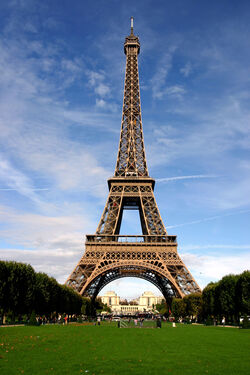 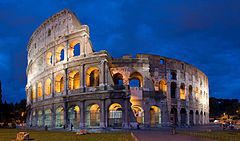 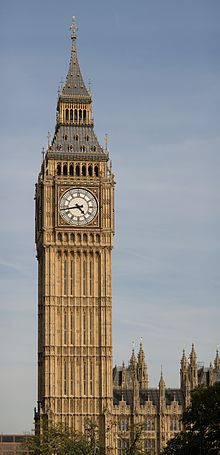 Odpowiedz na pytania:Siedzibą władz Unii Europejskiej jest……..Marsylianka jest hymnem….Spaghetti jest potrawą narodową ……Wielka Brytania jest republiką/monarchią (niepotrzebne skreślić)Tańczą czardasza na……..Wymień wszystkie kraje Europy, które mają krzyż jako element flagi narodowej……..                                                    KompetencjeŚwiadomość i ekspresja kulturalna Umiejętność uczenia sięKompetencje społeczne i obywatelskie	                                                                            A.I.WÓJCICKAFrancjaWłochyWielka BrytaniaNiemcySzwecjaCzechyFinlandiaHolandiaBelgiaBerlinLondynParyżPragaRzymSztokholmBrukselaAmsterdamHelsinki